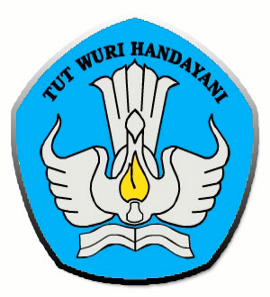 SILABUS MATA PELAJARANSEKOLAH MENENGAH ATAS/MADRASAH ALIYAH (SMA/MA)MATA PELAJARANBAHASA DAN SASTRA JEPANGKEMENTERIAN PENDIDIKAN DAN KEBUDAYAANJAKARTA, 2016DAFTAR ISIPENDAHULUANRasionalTema pengembangan Kurikulum 2013 adalah kurikulum yang dapat menghasilkan insan Indonesia yang  produktif, kreatif, inovatif, melalui penguatan sikap, keterampilan dan pengetahuan yang terintegrasi. Dalam rangka mewujudkan insan Indonesia yang produktif, kreatif, dan inovatif itu, proses pembelajaran pada satuan pendidikan diselenggarakan secara interaktif, inspiratif, menyenangkan, menantang, dan memotivasi peserta didik untuk berpartisipasi aktif, serta memberikan ruang yang cukup bagi prakarsa, kreativitas, dan kemandirian sesuai dengan bakat, minat, dan perkembangan fisik serta psikologis peserta didik.Pada Kurikulum 2013, khususnya untuk tingkat SMA/MA, terdapat beberapa perubahan   pada pembelajaran Bahasa Asing, yaitu konsep pembelajaran terpadu tematik integratif dengan mata pelajaran lain yang berlaku dari kelas X sampai XII. Perubahan ini tentu saja berdampak pada proses pembelajaran bahasa asing, dimana pembelajaran Bahasa Asing dapat juga berorientasi pada pengayaan (enrichment) antar mata pelajaran, pengembangan kemampuan berpikir, rasa ingin tahu, dan pengembangan sikap peduli dan bertanggung jawab terhadap diri sendiri, lingkungan sosial, dan lingkungan alam.Berdasarkan hasil survey yang dilakukan oleh  JF (The Japan Foundation) tahun 2012, jumlah pembelajaran bahasa Jepang di Indonesia menduduki peringkat ke II setelah China. Pembelajaran bahasa Jepang di SMA/MA diarahkan untuk mendorong peserta didik mencari tahu dari berbagai sumber sehingga mampu merumuskan masalah bukan hanya menyelesaikan masalah. Disamping itu, pembelajaran diarahkan untuk melatih peserta didik berpikir analitis bukan berpikir mekanistis serta mampu bekerja sama dan berkolaborasi dalam menyelesaikan masalah. Dan juga untuk menghadapi tantangan era globalisasi salah satunya MEA (Masyarakat Ekonomi Asia) maka penguasaan bahasa asing khususnya Bahasa Jepang sangat diperlukan untuk menyiapkan tenaga-tenaga berkompeten di bidangnya. Silabus ini disusun dengan format dan penyajian/penulisan yang sederhana sehingga mudah dipahami dan dilaksanakan oleh guru. Penyederhanaan format dimaksudkan agar penyajiannya lebih efisien, tidak terlalu banyak halaman namun lingkup dan substansinya tidak berkurang, serta tetap mempertimbangkan tata urutan (sequence) materi dan kompetensinya. Penyusunan silabus ini dilakukan dengan prinsip keselarasan antara ide, desain, dan pelaksanaan kurikulum; mudah diajarkan oleh guru (teachable); mudah dipelajari oleh peserta didik (learnable); terukur pencapainnya (measurable), dan bermakna untuk dipelajari (worth to learn) sebagai bekal untuk kehidupan dan kelanjutan pendidikan peserta didik. Silabus ini bersifat fleksibel, kontekstual, dan memberikan kesempatan kepada guru untuk mengembangkan dan melaksanakan pembelajaran, serta mengakomodasi keungulan-keunggulan lokal.  Atas dasar prinsip tersebut, komponen silabus mencakup kompetensi dasar, materi pokok, alternatif pembelajaran dan penilaianya. Uraian pembelajaran yang terdapat dalam silabus merupakan alternatif kegiatan yang dirancang berbasis aktifitas. Pembelajaran tersebut merupakan alternatif dan inspiratif sehingga guru dapat mengembangkan berbagai model yang sesuai dengan karakteristik masing-masing mata pelajaran. Dalam melaksanakan silabus ini guru diharapkan kreatif dalam pengembangan materi, pengelolaan proses pembelajaran, penggunaan metode dan model pembelajaran, yang disesuaikan dengan situasi dan kondisi masyarakat serta tingkat perkembangan kemampuan siswa.Kompetensi Setelah Mempelajari Bahasa dan Sastra Jepang di Pendidikan MenengahPembelajaranan Bahasa Jepang di pendidikan menengah diharapkan agar para lulusannya dapat berkomunikasi baik lisan maupun tulis dalam situasi formal ataupun informal dengan bahasa yang sederhana.Kompetensi Setelah Mempelajari Bahasa dan Sastra Jepang di Sekolah Menengah Atas/Madrasah AliyahKompetensi Bahasa Jepang di SMA/MA yaitu:Kerangka Pengembangan Kurikulum Bahasa dan Sastra Jepang di Sekolah Menengah Atas/Madrasah AliyahMata pelajaran Bahasa Jepang diberikan di kelas X, XI dan XII sebagai program peminatan atau lintas minat.Kerangka Pengembangan Kurikulum Bahasa Jepang tingkat SMA/MA mengikuti elemen pengorganisasian Kompetensi Dasar yaitu Kompetensi Inti. Kompetensi Inti yaitu:Pengembangan Kompetensi Dasar (KD) tidak dibatasi oleh rumusan Kompetensi Inti (KI), tetapi disesuaikan dengan karakteristik mata pelajaran, kompetensi, lingkup materi, dan psiko-pedagogi.Kompetensi sikap spiritual dan sikap sosial, dicapai melalui pembelajaran tidak langsung (indirect teaching) yaitu keteladanan, pembiasaan, dan budaya sekolah, dengan memperhatikan karakteristik mata pelajaran serta kebutuhan dan kondisi peserta didik. Penumbuhan dan pengembangan kompetensi sikap dilakukan sepanjang  proses pembelajaran berlangsung, dan dapat digunakan sebagai pertimbangan guru dalam mengembangkan karakter peserta didik lebih lanjut.Unsur-unsur dalam pembelajaran bahasa, khususnya bahasa Jepang adalah sebagai berikut: Pembelajaran bahasa asing menurut Richards & Rodgers (1986:36-9) dapat meliputi bagan di bawah ini, yang terdiri dari :Tujuan; mengajarkan komando praktis menyimak, berbicara, membaca, menulis (empat keterampilan berbahasa)Silabus; silabus struktural dan daftar kata kegiatan demontrasi, repetisi, substitusi, memberi responsi, partisipasi aktifPeranan Pembelajar; menyimak, mengulangi, memberi responsi, berpartisipasi aktifPeranan Pengajar; menata waktu, menata praktek lisan, merevisi, mengadakan penyesuaian, menguji, mengembangkan kegiatan bahasaPeranan materi pengajaran; sebagai sarana pembantu dan penunjang proses belajar-mengajarRuang Lingkup Bahasa dan Sastra Jepang Pendidikan Menengah :Mata Pelajaran Bahasa Jepang terdiri atas bahan yang berupa tindak tutur dalam bentuk lisan dan tulis, teks khusus, teks deskriptif  terkait memperkenalkan diri, benda, orang dan binatang di lingkungan sekolah, rumah dan tempat tinggal, kegiatan sehari-hari, kegiatan waktu senggang,  perjalanan/wisataPeta Materi Bahasa dan Sastra JepangPembelajaran dan PenilaianPembelajaranPembelajaran bahasa Jepang di sekolah dilakukan menggunakan pendekatan saintifik yang mengutamakan keaktifan peserta didik sebagai pusat kegiatan pembelajaran dengan model-model pembelajaran seperti Discovery Learning, Project Based Learning, Problem Solved Learning dan Inquiry Learning.Penggunaan teknologi informasi dalam pembelajaran bahasa Jepang pada era abad 21 merupakan suatu keniscayaan. Peserta didik dan guru dalam proses pembelajaran bahasa Jepang harus mampu memanfaatkan teknologi informasi yang relevan dalam lingkup pendidikan Bahasa Jepang dalam merancang, mengelola, memfasilitasi, mengevaluasi kelayakan dan supervisi serta pembinaan berkelanjutan dalam implementasi praksis pendidikan bahasa Jepang.PenilaianPenilaianPenilaian yang dilakukan selama proses pembelajaran bahasa Jepang mencakup penilaian sikap, pengetahuan serta keterampilan. Penilaian Pengetahuan berbentuk tes tulis atau tes lisanPenilaian Ketrampilan berbentuk Presentasi unjuk kerja (Projek, Produk, Portofolio) Penilaian sikap berupa observasi berupa pengamatan terhadap perilaku belajar sehari-hari, interaksi antar teman  penilaian diri serta dengan penilaian jurnal.Penilaian sikap digunakan sebagai pertimbangan guru dalam mengembangkan karakter peserta didik lebih lanjut sesuai dengan kondisi dan karakteristik peserta didik.Kontekstual pembelajaran sesuai dengan Keunggulan dan Kebutuhan Daerah serta Kebutuhan Peserta DidikKegiatan Pembelajaran pada silabus ini dapat disesuaikan dan diperkaya dengan konteks daerah atau sekolah, serta konteks global untuk mencapai kualitas optimal hasil belajar pada peserta didik terhadap Kompetensi Dasar. Kontekstualisasi pembelajaran tersebut agar peserta didik tetap berada pada budayanya, mengenal dan mencintai alam dan sosial di sekitarnya, dengan perspektif global sekaligus menjadi pewaris bangsa sehingga akan menjadi generasi tangguh dan berbudaya Indonesia.    Sejalan dengan karakteristik pendidikan abad 21 yang memanfaatkan teknologi informasi dan komunikasi, pembelajaran Bahasa Indonesia dalam Kurikulum 2103 juga memanfaatkan teknologi informasi dan komunikasi sebagai media dan sumber belajar. Pemanfaatan TIK mendorong peserta didik dalam mengembangkan kreativitas dan berinovasi serta meningkatkan pemahaman dan pengetahuan Bahasa Indonesia.Pembelajaran Bahasa Indonesia memanfaatkan berbagai sumber belajar seperti buku teks yang tersedia dalam bentuk buku guru dan buku siswa. Sesuai dengan Karakteristik Kurikulum 2013, buku teks bukan satu-satunya sumber belajar. Guru dapat menggunakan buku pengayaan atau referensi lainnya dan mengembangkan bahan ajar sendiri seperti LKS (Lembar Kerja Siswa). Dalam pembelajaran Bahasa Indonesia, LKS bukan hanya kumpulan soal.KOMPETENSI DASAR, MATERI PEMBELAJARAN, DAN KEGIATAN PEMBELAJARANA. Kelas XAlokasi waktu: 3 jam pelajaran/mingguKompetensi Sikap Spiritual dan Kompetensi Sikap Sosial dicapai melalui pembelajaran tidak langsung (indirect teaching) pada pembelajaran Kompetensi Pengetahuan dan Kompetensi Keterampilan melalui keteladanan, pembiasaan, dan budaya sekolah dengan memperhatikan karakteristik mata pelajaran, serta kebutuhan dan kondisi peserta didik.Penumbuhan dan pengembangan kompetensi sikap dilakukan sepanjang  proses pembelajaran berlangsung, dan dapat digunakan sebagai pertimbangan guru dalam mengembangkan karakter peserta didik lebih lanjut. Pembelajaran untuk Kompetensi Pengetahuan dan Kompetensi Keterampilan sebagai berikut ini.B. Kelas XI     Alokasi waktu: 4 jam pelajaran/minggu Kompetensi Sikap Spiritual dan Kompetensi Sikap Sosial dicapai melalui pembelajaran tidak langsung (indirect teaching) pada pembelajaran Kompetensi Pengetahuan dan Kompetensi Keterampilan melalui keteladanan, pembiasaan, dan budaya sekolah dengan memperhatikan karakteristik mata pelajaran, serta kebutuhan dan kondisi peserta didik.Penumbuhan dan pengembangan kompetensi sikap dilakukan sepanjang  proses pembelajaran berlangsung, dan dapat digunakan sebagai pertimbangan guru dalam mengembangkan karakter peserta didik lebih lanjut. Pembelajaran untuk Kompetensi Pengetahuan dan Kompetensi Keterampilan sebagai berikut ini.C. Kelas XIIAlokasi Waktu: 4 jam pelajaran/mingguKompetensi Sikap Spiritual dan Kompetensi Sikap Sosial dicapai melalui pembelajaran tidak langsung (indirect teaching) pada pembelajaran Kompetensi Pengetahuan dan Kompetensi Keterampilan melalui keteladanan, pembiasaan, dan budaya sekolah dengan memperhatikan karakteristik mata pelajaran, serta kebutuhan dan kondisi peserta didik.Penumbuhan dan pengembangan kompetensi sikap dilakukan sepanjang  proses pembelajaran berlangsung, dan dapat digunakan sebagai pertimbangan guru dalam mengembangkan karakter peserta didik lebih lanjut. Pembelajaran untuk Kompetensi Pengetahuan dan Kompetensi Keterampilan sebagai berikut ini.DAFTAR ISIDAFTAR ISIi IPENDAHULUAN1Rasional  Kompetensi Setelah Mempelajari Bahasa dan Sastra Jepang di Pendidikan MenengahKompetensi Setelah Mempelajari Pendidikan Bahasa dan Sastra Jepang di Sekolah Menengah Atas/Madrasah AliyahKerangka Pengembangan Kurikulum Pendidikan Bahasa dan Sastra Jepang di Sekolah Menengah Atas/Madrasah AliyahPembelajaran dan Penilaian Kontekstualisasi Pembelajaran Sesuai dengan Kondisi Lingkungan dan Peserta Didik1123IIKOMPETENSI DASAR, MATERI PEMBELAJARAN, DAN KEGIATAN PEMBELAJARANA. Kelas XB. Kelas XIC. Kelas XII991722                  XXIXII Kompetensi berbahasa Jepang tingkat dasar yang memiliki kemampuan berkomunikasi lisan dan tulis sederhana (sesuai JF Standard A1).Berdasarkan JF Standard A1 siswa diharapkan:Dapat memahami kata atau frasa melalui  informasi, petunjuk, penjelasan yang mudah dan singkat pada situasi sehari-hari Dapat mengambil garis besar mengenai ungkapan dasar pada situasi sehari-hari dengan bantuan media.Dapat mengambil garis besar pada teks yang sangat singkat dan   sederhana jika diucapkan secara pelan-pelan dan berhadapan dengan lawan bicara.Kompetensi berbahasa asing tingkat dasar yang memiliki kemampuan berkomunikasi lisan dan tulis kompleks (sesuai JF Standard A1)Berdasarkan JF Standard A1 siswa diharapkan:Dapat memahami kata atau frasa melalui  informasi, petunjuk, penjelasan yang mudah dan singkat pada situasi sehari-hari Dapat mengambil garis besar mengenai ungkapan dasar pada situasi sehari-hari dengan bantuan media.Dapat mengambil garis besar pada teks yang sangat singkat dan   sederhana jika diucapkan secara pelan-pelan dan berhadapan dengan lawan bicara.Kompetensi berbahasa asing tingkat dasar yang memiliki kemampuan berkomunikasi lisan dan tulis  lebih kompleks (sesuai JF Standard A1).Berdasarkan JF Standard A1 siswa diharapkan:Dapat memahami kata atau frasa melalui  informasi, petunjuk, penjelasan yang mudah dan singkat pada situasi sehari-hari Dapat mengambil garis besar mengenai ungkapan dasar pada situasi sehari-hari dengan bantuan media.Dapat mengambil garis besar pada teks yang sangat singkat dan   sederhana jika diucapkan secara pelan-pelan dan berhadapan dengan lawan bicara.Kelas XKelas XIKelas XIIKI 3. Memahami, menerapkan, menganalisis pengetahuan faktual, konseptual, prosedural berdasarkan rasa ingintahunya tentang ilmu pengetahuan, teknologi, seni, budaya, dan humaniora dengan wawasan kemanusiaan, kebangsaan, kenegaraan, dan peradaban terkait penyebab fenomena dan kejadian, serta menerapkan pengetahuan prosedural pada bidang kajian yang spesifik sesuai dengan bakat dan minatnya untuk memecahkan masalahKI 3. Memahami, menerapkan, menganalisis pengetahuan faktual, konseptual, prosedural berdasarkan rasa ingintahunya tentang ilmu pengetahuan, teknologi, seni, budaya, dan humaniora dengan wawasan kemanusiaan, kebangsaan, kenegaraan, dan peradaban terkait penyebab fenomena dan kejadian, serta menerapkan pengetahuan prosedural pada bidang kajian yang spesifik sesuai dengan bakat dan minatnya untuk memecahkan masalahKI 3. Memahami, menerapkan, menganalisis pengetahuan faktual, konseptual, prosedural berdasarkan rasa ingintahunya tentang ilmu pengetahuan, teknologi, seni, budaya, dan humaniora dengan wawasan kemanusiaan, kebangsaan, kenegaraan, dan peradaban terkait penyebab fenomena dan kejadian, serta menerapkan pengetahuan prosedural pada bidang kajian yang spesifik sesuai dengan bakat dan minatnya untuk memecahkan masalahKI 4. Mengolah, menalar, dan menyaji dalam ranah konkret dan ranah abstrak  terkait dengan pengembangan dari yang dipelajarinya di sekolah secara mandiri, dan mampu menggunakan metoda sesuai kaidah keilmuanKI 4. Mengolah, menalar, dan menyaji dalam ranah konkret dan ranah abstrak  terkait dengan pengembangan dari yang dipelajarinya di sekolah secara mandiri, dan mampu menggunakan metoda sesuai kaidah keilmuanKI 4. Mengolah, menalar, dan menyaji dalam ranah konkret dan ranah abstrak  terkait dengan pengembangan dari yang dipelajarinya di sekolah secara mandiri, dan mampu menggunakan metoda sesuai kaidah keilmuanKelas XKelas XIKelas XIIMenentukan identitas diri dan kehidupan sekolah.Menunjukkan ungkapan memberi dan meminta informasi terkait dengan memperkenalkan diri dan identitas diri.Menentukan informasi berkenaan dengan memberi dan meminta informasi terkait tanggal,  bulan, dan tahun.Menjelaskan paparan tentang keluarga, karakter dan hal-hal yang disukai.Menunjukkan ungkapan yang menyatakan kemampuan.Menjelaskan kehidupan sekolahMenggambarkan  lingkungan  rumah.Memilih  kegiatan pariwisata.Menjelaskan tindak tutur yang mendeskripsikan kehidupan sehari-hari.Menentukan  kegemaran.Menunjukkan kegiatan di waktu senggangKompetensi DasarMateri PembelajaranKegiatan Pembelajaran3.1 Menentukan ungkapan menyapa, berpamitan, mengucapkan terima kasih, meminta maaf,  meminta izin, instruksi (aisatsu) dan cara meresponnya pada teks transaksional lisan dan tulis, dengan memperhatikan unsur kebahasaan, struktur teks dan unsur budaya sesuai konteks penggunaannya4.1Mendramatisasikan ungkapan menyapa, berpamitan, mengucapkan terima kasih, meminta maaf,  meminta izin, instruksi (aisatsu) dan cara meresponnya pada teks transaksional lisan dan tulis dengan memperhatikan unsur kebahasaan, struktur teks dan unsur budaya sesuai konteks penggunaannyaFungsi sosialMenjaga hubungan interpersonal dengan guru dan temanStruktur teks transaksionalBertanyaMeresponUnsur Kebahasaan (Kosakata dan tata bahasa baku, Ucapan intonasi dan tanda baca)Salam sapaan dan Ungkapan.Instruksi yang digunakan di kelasHiraganaMelihat, menyimak, meniru dan berpartisipasi dalam interaksi yang melibatkan tindakan mengucapkan salam, menyapa, berpamitan, mengucapkan terima kasih , meminta maaf,  dan ungkapan yang digunakan dikelas serta meresponnya. Bertanya dan mempertanyakan hal-hal yang terkait dengan interaksi yang melibatkan tindakan mengucapkan salam, menyapa, berpamitan, mengucapkan terima kasih , meminta maaf,  dan ungkapan yang digunakan dikelas serta meresponnya. Berlatih secara mandiri berinteraksi dalam mengucapkan salam, menyapa, berpamitan, mengucapkan terima kasih , meminta maaf,  dan ungkapan yang digunakan dikelas serta meresponnya dengan orang-orang disekelilingnya.Mengidentifikasi ucapkan salam, menyapa, berpamitan, mengucapkan terima kasih , meminta maaf,  dan ungkapan yang digunakan dikelas serta meresponnya.melakukan tindakan mengucapkan salam, menyapa, berpamitan, mengucapkan terima kasih , meminta maaf,  dan ungkapan yang digunakan  serta meresponnya.Presentasi  dan berinteraksi  tentang pengalaman belajar dalam mengucapkan salam, menyapa, berpamitan, mengucapkan terima kasih , meminta maaf,  dan ungkapan yang digunakan dikelas serta meresponnya.3.2 Menunjukkan ungkapan memberi      dan meminta informasi terkait  perkenalan diri (jikko shoukai) dan identitas diri, serta meresponnya pada teks transaksional lisan dan tulis, dengan memperhatikan unsur kebahasaan dan struktur teks yang sesuai konteks penggunaannya4.2 Mengemukakan  ungkapan terkait perkenalan diri (jiko shoukai) dan identitas diri, serta meresponnya pada teks transaksional lisan dan tulis, dengan memperhatikan unsur kebahasaan dan struktur teks yang sesuai konteks penggunaannya.Fungsi sosialMengenalkan, menyebutkan identitas, untuk saling mengenal dan menjalin hubungan antar pribadi dengan teman, guru dan masyarakat.Struktur teks transaksional   -  Bertanya   -  MeresponUnsur kebahasaanKata sapaan, kata ganti sapaan, ungkapanUcapan, IntonasiTanda bacaMelihat, menyimak, meniru dan berpartisipasi dalam interaksi yang melibatkan tindakan memberi dan meminta informasi terkait dengan memperkenalkan diri dan identitas diri serta meresponnya.Bertanya dan mempertanyakan hal-hal yang terkait dengan interaksi yang melibatkan tindakan memberi dan meminta informasi terkait dengan memperkenalkan diri dan identitas diri serta meresponnya.Berlatih secara mandiri berinteraksi dalam memberi dan meminta informasi terkait dengan memperkenalkan diri dan identitas diri serta meresponnya dengan orang-orang disekelilingnya.Mengidentifikasi  informasi terkait dengan memperkenalkan diri dan identitas diri serta meresponnya.Melakukan tindakan memberi dan meminta informasi terkait dengan memperkenalkan diri dan identitas diri serta meresponnya.Presentasi  dan berinteraksi tentang pengalaman belajar  yang melibatkan tindakan memberi dan meminta informasi terkait dengan memperkenalkan diri dan identitas diri serta meresponnya.3.3 Menentukan informasi berkenaan dengan memberi dan meminta informasi terkait tanggal,  bulan, dan tahun (Jikan), serta meresponnya pada teks transaksional lisan dan tulis, dengan memperhatikan fungsi sosial, struktur teks, dan unsur kebahasaan4.3 Mengemukakan   informasi berkenaan dengan memberi dan meminta informasi mengenai tanggal,  bulan, dan tahun(Jikan), serta meresponnya pada teks transaksional lisan dan tulis, dengan memperhatikan fungsi sosial, struktur teks, dan unsur kebahasaan Fungsi  sosialMenyadari pentingnya nama hari, tanggal, bulan, peristiwa dalam bentuk angka untuk kelangsungan hidup manusia.Struktur teks transaksional BertanyaMeresponUnsur kebahasaanKosa kata terkait tanggal, bulan, tahun, hari ulang tahun, dan profesi pekerjaanKata Tanya　Angka.Ucapan, Intonasi, Tanda bacaMelihat, menyimak, meniru dan berpartisipasi dalam interaksi yang melibatkan tindakan memberi dan meminta informasi terkait dengan menyatakan dan menanyakan terkait tanggal,  bulan, dan peristiwa serta meresponnya.Bertanya dan mempertanyakan hal-hal yang terkait dengan interaksi yang melibatkan tindakan memberi dan meminta informasi terkait dengan menyatakan dan menanyakan terkait tanggal,  bulan, dan peristiwa serta meresponnya.Berlatih secara mandiri berinteraksi dalam memberi dan meminta informasi terkait dengan menyatakan dan menanyakan terkait tanggal,  bulan, dan  peristiwa  serta meresponnya dengan orang-orang disekelilingnya .Mengidentifkasi informasi terkait dengan menyatakan dan menanyakan terkait tanggal,  bulan, dan peristiwa serta meresponnya. Melakukan tindakan memberi dan meminta informasi terkait dengan menyatakan dan menanyakan terkait tanggal,  bulan, dan peristiwa serta meresponnya.Presentasi dan berinteraksi tentang pengalaman belajar yang melibatkan tindakan memberi dan meminta informasi terkait dengan menyatakan dan menanyakan terkait tanggal,  bulan, dan peristiwaserta meresponnya. 3.4 Memahami informasi  tentang keluarga (kazoku), karakter dan hal-hal yang disukai pada teks transaksional lisan dan tulis dengan memperhatikan fungsi sosial, struktur teks, dan unsur kebahasaan sesuai dengan konteks penggunaanya4.4 Membuat wacana  sederhana transaksional dalam bentuk lisan dan tertulis mengenai   keluarga (kazoku), karakter dan kebiasaan  dengan memperhatikan fungsi sosial, struktur teks, dan unsur kebahasaan sesuai dengan konteks penggunaannyaFungsi sosial Mengenal dan menyebutkan  karakter dan kebiasaan anggota keluarga untuk menjalin kedekatan antar aggota keluarga.Struktur teks transaksional -  Bertanya  -  MeresponUnsur kebahasaanKata sifat, Kata kerja Ucapan, IntonasiTanda bacaMelihat, menyimak, meniru dan berpartisipasi dalam interaksi yang melibatkan tindakan memaparkan tentang keluarga, karakter dan hal-hal yang disukai serta meresponnya.  Bertanya dan mempertanyakan hal-hal yang terkait dengan interaksi yang melibatkan tindakanmemaparkan tentang keluarga, karakter dan hal-hal yang disukai serta meresponnya.Berlatih secara mandiri berinteraksi dalam memaparkan tentang keluarga, karakter dan hal-hal yang disukai serta meresponnya dengan orang-orang disekelilingnyaMengidentifikasi persamaan dan perbedaan fungsi sosial, struktur teks dan unsur kebahasaan pada tindakan memaparkan tentang keluarga, karakter dan hal-hal yang disukai serta meresponnya.Melakukan tindakan memaparkan tentang keluarga, karakter dan hal-hal yang disukai serta meresponnya.Presentasi dan berinteraksi tentang pengalaman belajar yang melibatkan tindakan memaparkan tentang keluarga, karakter dan hal-hal yang disukai serta meresponnya.3.5 Menganalisis teks transaksional dalam bentuk lisan dan tulis yang menyatakan kemampuan (dekiru koto)dengan memperhatikan fungsi sosial, struktur teks, dan unsur kebahasaan sesuai dengan konteks penggunaannya4.5 Menggunakan ungkapan yang menyatakan kemampuan (dekiru koto) pada teks interaksi transaksional lisan dan tulis, dengan memperhatikan fungsi sosial, struktur teks, dan unsur kebahasaan sesuai dengan konteks penggunaannyaFungsi Sosial :Mengenalkan, menyebutkan kemampuan diri dan teman untuk menjalin hubungan antar pribadi.Struktur teks transaksional Bertanya   MeresponUnsur kebahasaanKata benda terkait  kemampuan  Ucapan, intonasi Melihat, menyimak, meniru dan berpartisipasi dalam interaksi yang melibatkan tindakan menyatakan kemampuan serta meresponnyaBertanya dan mempertanyakan hal-hal yang terkait dengan interaksi yang melibatkan tindakan menyatakan kemampuan serta meresponnya. Berlatih secara mandiri berinteraksi dalam menyatakan kemampuanserta meresponnya dengan orang-orang disekelilingnya .Mengidentifikasi  kemampuan serta meresponnya. Melakukan tindakan menyatakan kemampuan serta meresponnya.Presentasi dan berinteraksi tentang pengalaman belajar yang melibatkan tindakan menyatakan kemampuan serta meresponnya.3.6 Menganalisis kehidupan sekolah (gakkou no seikatsu) pada teks transaksional lisan dan tulis dengan memperhatikan fungsi sosial, struktur teks, dan unsur kebahasaan sesuai dengan konteks penggunaannya4.6 Menghasilkan wacana pendek dan sederhana mengenai  nama-nama tempat sekolah, kondisi sekolah, nama hari, nama pelajaran, kesan, jadwal pelajaran dan kegiatan-kegiatan di sekolah  pada teks  transaksional lisan dan tulis dengan memperhatikan fungsi sosial, struktur teks, dan unsur kebahasaan sesuai dengan konteks penggunaannyaFungsi  sosial Mengenalkan  lingkungan sekolah dan menginformasikan kondisi lingkungan sekolah dan kegiatan-kegiatan disekolahStruktur teks transaksionalBertanyaMeresponUnsur kebahasaanKata sifat , kata benda, kata kerja terkait kehidupan sekolahUcapan, intonasi Melihat, menyimak, meniru dan berpartisipasi dalam interaksi yang melibatkan lingkungan, kondisi sekolah dan kegiatan-kegiatan disekolah serta meresponnya.Bertanya dan mempertanyakan hal-hal yang terkait dengan interaksi yang melibatkan lingkungan sekolah, kondisi dan kegiatan-kegiatan disekolah serta meresponnya. Berlatih secara mandiri berinteraksi dalam menyatakan lingkungan  sekolah, kondisi dan kegiatan-kegiatan disekolahserta meresponnya. Mengomunikasikan tentang lingkungan, kondisi sekolah dan kegiatan-kegiatan disekolah serta meresponnya.Presentasi dan berinteraksi tentang pengalaman belajar yang melibatkan lingkungan, kondisi dan kegiatan-kegiatan di  sekolah serta meresponnya.  Kompetensi DasarMateri PembelajaranKegiatan Pembelajaran3.1Menggambarkan tentang lingkungan  rumah (uchi) yang terdapat pada teks transaksional lisan dan tulis dengan memperhatikan fungsi sosial, struktur teks, dan unsur kebahasaan sesuai dengan konteks penggunaannya4.1Menulis wacana mengenai lingkungan rumah (uchi) dengan memperhatikan fungsi sosial, struktur teks, dan unsur kebahasaan yang benar sesuai konteksFungsi sosial Menjalin hubungan antar keluarga dalam lingkungan hidupStruktur  teks transaksionalBertanyaMeresponUnsur kebahasaanKosa kata: kata benda (tempat), kata sifat, kata kerja terkait kegiatan sehari-hari di lingkungan rumah dan sekitarnyaPenggunaan angka  secara tepat, ucapan,  intonasi yang tepatMelihat, menyimak, meniru dan berpartisipasi dalam interaksi yang melibatkan tindakan mendeskripsikan  lingkungan rumah serta meresponnya.Bertanya dan mempertanyakan hal-hal yang terkait dengan interaksi yang melibatkan tindakan mendeskripsikan  lingkungan rumah serta meresponnya. Berlatih secara mandiri berinteraksi dalam  mendeskripsikan  lingkungan rumah serta meresponnya dengan orang-orang disekelilingnya dengan berfokus pada fungsi sosial, struktur teks dan unsur kebahasaan yang sesuai konteks.Mengidentifikasi persamaan dan perbedaan fungsi sosial, struktur teks dan unsur kebahasaan pada tindakan mendeskripsikan  lingkungan rumah serta meresponnya.Mendeskripsikan  lingkungan rumah serta meresponnya, dengan tujuan tertentu yang berfungsi dalam kehidupan di sekolah dan masyarakat, dengan memperhatikan fungsi sosial dan struktur teks, dan unsur kebahasaan yang sesuai konteksMembahas pengalaman belajar berinteraksi yang melibatkan tindakan mendeskripsikan  lingkungan rumah serta meresponnya, dengan memperhatikan fungsi sosial dan struktur teks dan unsur kebahasaan yang sesuai konteks.3.2 Menentukan  kegiatan tentang kegemaran, wisata, makanan khas, cita-cita  pada teks  transaksional lisan dan tulis  dengan memperhatikan fungsi sosial, struktur teks, dan unsur kebahasaan sesuai dengan konteks penggunaannya4.2  Menghasilkan wacana mengenai kegiatan  tentang kegemaran, wisata, makanan khas,  cita-cita  dengan memperhatikan fungsi sosial, struktur teks, dan unsur kebahasaan yang benar sesuai konteksFungsi sosialMenunjukkan sikap personal tentang gambaran kegiatan pariwisata.Struktur Teks transaksionalBertanyaMeresponUnsur KebahasaanKata sifat bentuk lampau, keterangan    tempat, kata kerja, ungkapan terkait kegiatan  sehari-hari di lingkungan rumah dan  sekitarnya.Ucapan, intonasiMelihat, menyimak, meniru dan berpartisipasi dalam interaksi yang melibatkan tindakan mendeskripsikan pariwisata, serta meresponnya.Bertanya dan mempertanyakan hal-hal yang terkait dengan interaksi yang melibatkan tindakan mendeskripsikan pariwisata,  serta meresponnya.Berlatih secara mandiri berinteraksi dalam mendeskripsikan pariwisata, serta meresponnya.Mengidentifikasi persamaan dan perbedaan fungsi sosial, struktur teks dan unsur kebahasaan pada tindakan mendeskripsikan pariwisata,  serta meresponnya.Melakukan tindakan mendeskripsikan pariwisata, serta meresponnya, dengan tujuan tertentu yang berfungsi dalam kehidupan di sekolah dan masyarakat, dengan memperhatikan fungsi sosial dan struktur teks, dan unsur kebahasaan yang sesuai konteks Membahas pengalaman belajar berinteraksi yang melibatkan tindakan mendeskripsikan pariwisata, serta meresponnya, dengan memperhatikan fungsi sosial dan struktur teks dan unsur kebahasaan yang sesuai konteks.3.3Menggambarkan tentang kehidupan sehari-hari (mainichi no seikatsu) sesuai dengan konteks penggunaannya pada teks  transaksional lisan dan tulis dengan memperhatikan fungsi sosial, struktur teks, dan unsur kebahasaan4.3 Menggunakan  ungkapan yang menggambarkan tentang kehidupan sehari-hari (mainichi no seikatsu) sesuai dengan konteks penggunaannya pada teks transaksional lisan dan tulis dengan memperhatikan fungsi sosial, struktur teks, dan unsur kebahasaanFungsi sosial Menunjukkan sikap personal tentang gambaran kehidupan sehari-hariStruktur  teks transaksionalBertanyaMerespon Unsur kebahasaanKosa kata: kata kerja, kata benda, kata keterangan terkait kegiatan  sehari-hari di lingkungan rumah dan sekitarnya. Penggunaan angka, ucapan, tekanan kata, intonasi, tulisan tanganMelihat, menyimak, meniru dan berpartisipasi dalam interaksi yang melibatkan tindakan mendeskripsikan kehidupan sehari-hari serta meresponnya.Bertanya dan mempertanyakan hal-hal yang terkait dengan interaksi yang melibatkan tindakan mendeskripsikan kehidupan sehari-hari serta meresponnya.Berlatih secara mandiri berinteraksi dalam mendeskripsikan kehidupan sehari-hari serta meresponnya dengan orang-orang disekelilingnya dengan berfokus pada fungsi sosial, struktur teks dan unsur kebahasaan yang sesuai konteks.Mengidentifikasi persamaan dan perbedaan fungsi sosial, struktur teks dan unsur kebahasaan pada tindakan mendeskripsikan kehidupan sehari-hari serta meresponnya.Melakukan tindakan mendeskripsikan kehidupan sehari-hari serta meresponnya, dengan dengan memperhatikan fungsi sosial dan struktur teks, dan unsur kebahasaan yang sesuai konteks Membahas pengalaman belajar berinteraksi yang melibatkan tindakan mendeskripsikan kehidupan sehari-hari, serta meresponnya, dengan memperhatikan fungsi sosial dan struktur teks dan unsur kebahasaan yang sesuai konteks. Kompetensi DasarMateri PembelajaranKegiatan Pembelajaran3.1 Menentukan Kegemaran dan kegiatan waktu luang (Shumi to Hima na toki)  pada teks transaksional lisan dan tulis dengan memperhatikan fungsi sosial, struktur teks, dan unsur kebahasaan sesuai dengan konteks penggunaannya4.1 Membuat  wacana yang berkaitan dengan kegemaran dan kegiatan waktu luang ( Shumi to Hima na toki)  dalam bentuk teks transaksional lisan dan tulis dengan memperhatikan fungsi sosial, struktur teks, dan unsur kebahasaan yang benar sesuai konteksFungsi SosialMenunjukkan sikap personal tentang hal yang ingin dilakukan pada waktu luangStruktur teks transaksionalBertanyaMeresponUnsur  KebahasaanKata benda, kata sifat, kata kerja terkait kegiatan pada waktu luang.Ucapan, intonasiMelihat, menyimak, meniru dan berpartisipasi dalam interaksi yang melibatkan tindakan memaparkan kegemaran serta meresponnya.Bertanya  dan mempertanyakan hal-hal yang terkait dengan interaksi yang melibatkan tindakan memaparkan kegemaran serta meresponnya.Berlatih secara mandiri berinteraksi dalam memaparkan kegemaran serta meresponnya.Mengidentifikasi persamaan dan perbedaan fungsi sosial, struktur teks dan unsur kebahasaan pada tindakan memaparkan kegemaran serta meresponnyaMelakukan tindakan memaparkan kegemaran serta meresponnya.Membahas pengalaman belajar berinteraksi yang melibatkan tindakan memaparkan kegemaran serta meresponnya.3.2 Menentukan tentang kegemaran dan kegiatan di waktu senggang  ( Shumi to Himanatoki) pada teks  transaksional  lisan dan tulis  dengan memperhatikan fungsi sosial, struktur teks, dan unsur kebahasaan sesuai dengan konteks penggunaannya4.2 Menghasilkan   wacana yang berkaitan kegemaran dan kegiatan pada waktu senggang (Shumi to Himana toki) dengan memperhatikan fungsi sosial, struktur teks, dan unsur kebahasaan yang benar sesuai konteksFungsi SosialMenunjukkan sikap personal tentang kegiatan waktu senggang dan orang lain.Struktur teks transaksionalBertanyaMeresponUnsur  KebahasaanKata benda, kata sifat, kata kerja yang berkaitan dengan kegiatan pada waktu luangKalimat ingin mencoba        Kalimat memberi dan  menerimaKalimat memberikan   saran Kalimat melarangKosa kata terkait kegiatan sehari-hari di lingkungan rumah dan sekitarnyaUcapan dan IntonasiMelihat, menyimak, meniru dan berpartisipasi dalam interaksi yang melibatkan tindakan smenyatakan kegiatan waktu senggang serta meresponnya.Bertanya dan mempertanyakan hal-hal yang terkait dengan interaksi yang melibatkan tindakan menyatakan kegiatan waktu senggang serta meresponnya.Berlatih secara mandiri berinteraksi dalam  menyatakan kegiatan waktu senggang serta meresponnya .Mengidentifikasi persamaan dan perbedaan fungsi sosial, struktur teks dan unsur kebahasaan pada tindakan  menyatakan kegiatan waktu senggang serta meresponnyaMelakukan tindakan menyatakan kegiatan waktu senggang serta meresponnyaMembahas pengalaman belajar berinteraksi yang melibatkan tindakan menyatakan kegiatan waktu senggang serta meresponnya